Приложение 3Карточки –задания:А) построить все высоты в равнобедренном тупоугольном треугольнике, обозначить  и записать их.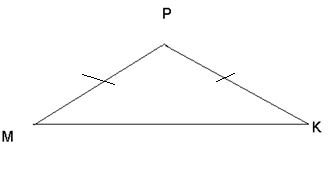 Б)Провести все медианы в равнобедренном прямоугольном треугольнике, обозначить и записать их.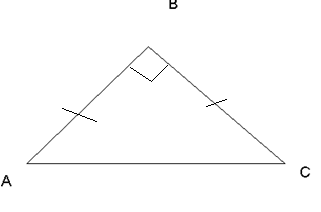 В)построить все биссектрисы остроугольного равнобедренного треугольника, обозначить и записать их.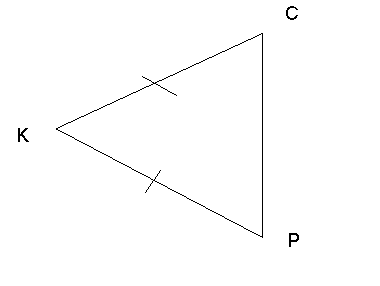 Индивидуальные карточкиА)найти величину угла DBA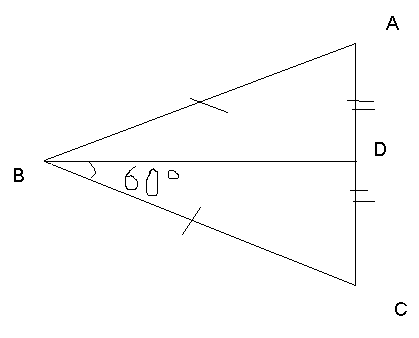 Б)найти величину угла DBC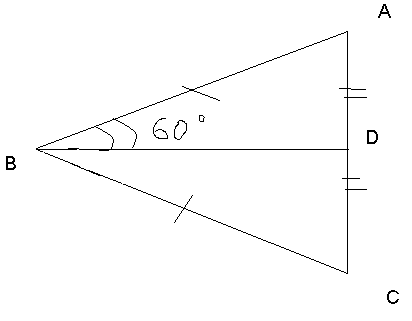 Ответы на кроссворд т р а в н о б е д р е н н ы й2 б и с с е к т р и са 3 у г в ы с о т а4 л ь о с н о в ан  и е5 м е д и а н а6 к